8. Županijsko ekipno natjecanje iz matematike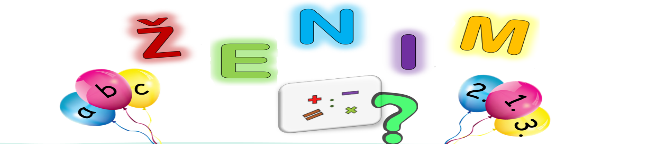 OŠ Antun Mihanović Slavonski Brod, 3. lipnja 2023. 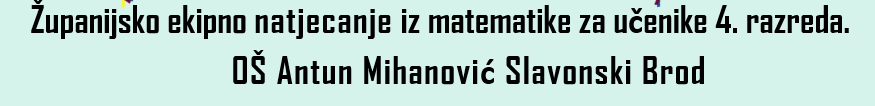 LIST 2Šibenska katedrala visoka je 38 metara. Ona je za 70 metara niža od zagrebačke katedrale. Koliko je visoka zagrebačka katedrala?32 m			 b)  68 m	 	 c)  102 m 		d)  108 m		e)  132 mJosip je u svoj čamac primio Ivana i Petra. Na koliko načina njih trojica mogu sjesti jedan za drugim u čamcu?2 načina		b)   3 načina		c)  4 načina		d)  5 načina		e)  6 načinaSamo je jedna od ovih jednakosti točna. Koja? Trećina bačve je 84 litre. Koliko litara ima cijela bačva? 28 litara		b)  56 litara		c)    120 litara		d)  168 litara		e)  252 litreU dvorištu je 17 dječaka i 16 djevojčica. Koliko im se najmanje djece mora pridružiti da bi se mogli podijeliti u 5 jednakih skupina?1  			b)  2 			c)  3 			d)  5 			e)  7Kakav kut zatvaraju velika i mala kazaljka ako je 2 sata i 15 minuta? šiljasti kut	    b)   pravi kut	c)  tupi kut  		d)  ispruženi kut  	e)  izbočeni kut  Juraj je odlučio štedjeti i svako jutro stavljao je u kasicu 50 centi, no prije odlaska na trening, svako poslijepodne uzimao je iz kasice 20 centi za lizalicu. Koliko dana Juraj mora štedjeti da bi navečer u kasici imao bar 10 €?	33 dana 	  b)  34 dana		c)  30 dana		d)  26 dana 		e)  23 dana	Koliko kockica treba dodati figuri na lijevoj slici da bi izgledala kao figura na desnoj slici?3 kockice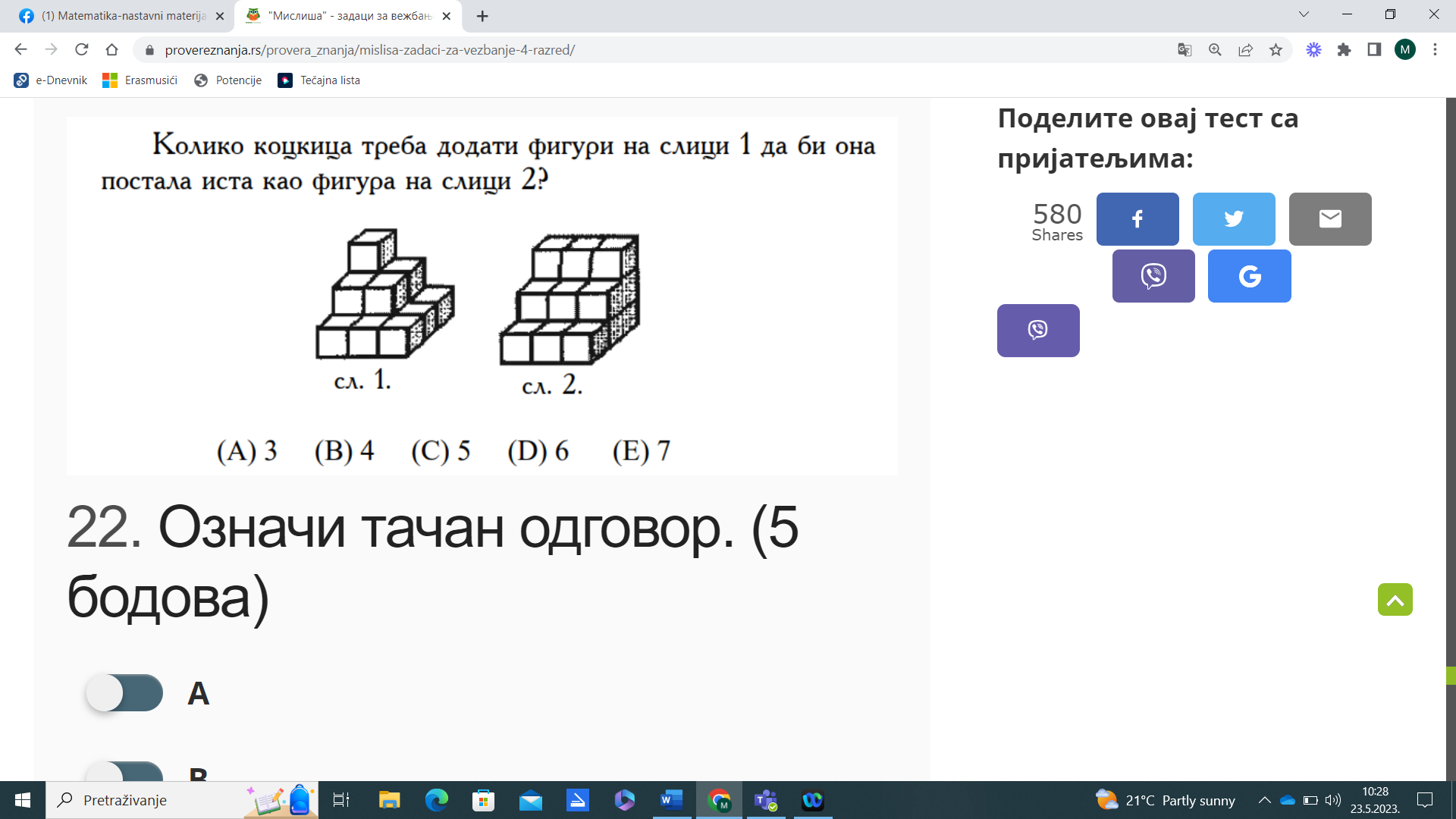 4 kockice5 kockica6 kockica7 kockica	Obitelj Horvat je krenula na more u 14 h i 30 min. Kada je obitelj stigla na more ako su napravili dvije pauze od 45 minuta, a u vožnji su proveli 9 sati i 20 minuta?22 h 50 min 	b)  00 h 20 min 	c)  1 h 20 min 		d)  1 h 50 min 		e) 2 h 30 min	Tata ima dva štapa. Veći je duljine 17 dm 2 cm, a kraći 450 mm. Tata želi izmjeriti duljinu sobe. Soba je duljine kao 3 duljine većeg štapa i još 2 duljine kraćeg štapa. Kolika je duljina sobe?606 cm 	b)  860 cm		c)  6 dm 6 mm		d)  1085 cm 		e)  108 dm 5 mm